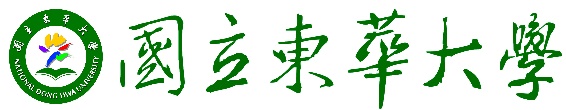 體育與運動科學系五年連續修讀學、碩士學位申請書__________學年度第__________學期__________學年度第__________學期申請日期： 　　年 　　月 　　日申請日期： 　　年 　　月 　　日申請日期： 　　年 　　月 　　日姓  名學  號所屬學系學院                        學系學院                        學系學院                        學系學院                        學系擬申請修讀碩士班別學院                        系(所)學院                        系(所)學院                        系(所)學院                        系(所)聯絡電話電話：                    行動電話：電話：                    行動電話：電話：                    行動電話：電話：                    行動電話：符合條件（請勾選）前五學期學業成績總名次在該班排名前30%。(檢附歷年成績單)    總名次／全班人數：    名/     人=      %已修畢花師教育學院任何一個學程。修畢學程：                   （含院基礎學程，院跨領域學程，系核心學程，及系專業學程）。各系認可之他院（系）學程。修畢學程：                      前五學期學業成績總名次在該班排名前30%。(檢附歷年成績單)    總名次／全班人數：    名/     人=      %已修畢花師教育學院任何一個學程。修畢學程：                   （含院基礎學程，院跨領域學程，系核心學程，及系專業學程）。各系認可之他院（系）學程。修畢學程：                      前五學期學業成績總名次在該班排名前30%。(檢附歷年成績單)    總名次／全班人數：    名/     人=      %已修畢花師教育學院任何一個學程。修畢學程：                   （含院基礎學程，院跨領域學程，系核心學程，及系專業學程）。各系認可之他院（系）學程。修畢學程：                      前五學期學業成績總名次在該班排名前30%。(檢附歷年成績單)    總名次／全班人數：    名/     人=      %已修畢花師教育學院任何一個學程。修畢學程：                   （含院基礎學程，院跨領域學程，系核心學程，及系專業學程）。各系認可之他院（系）學程。修畢學程：                      擬修讀碩士班審查結果經　  年　  月　  日召開之系(所)務會議□同意□不同意(請簡述原因)：經　  年　  月　  日召開之系(所)務會議□同意□不同意(請簡述原因)：經　  年　  月　  日召開之系(所)務會議□同意□不同意(請簡述原因)：主管核章擬修讀碩士班審查結果經　  年　  月　  日召開之系(所)務會議□同意□不同意(請簡述原因)：經　  年　  月　  日召開之系(所)務會議□同意□不同意(請簡述原因)：經　  年　  月　  日召開之系(所)務會議□同意□不同意(請簡述原因)：附   註大學部學生（含轉學生）於大三下學期，向相關系、所、學位學程碩士班提出申請提前修讀碩士班課程。其錄取名額、甄選標準及甄選程序，由各系、所、學位學程自訂之。各系、所、學位學程應成立審查小組，本公平、公正原則決定錄取學生名單，該錄取名單應經系、所、學位學程會議通過後，送交教務處註冊組登錄。二、辦理程序：學生填妥本表格各項資料→送交所屬學系辦公室→經擬修讀碩士班所屬系(所)務會議審查通過→將核准清冊送交教務處備查（本申請書留存系辦）。三、準研究生必須於第八學期(含)之前取得學士學位，並參加碩士班入學甄試或考試，通過甄試或考試者，始正式取得碩士班研究生之資格，其報到、註冊及保留入學資格等事宜比照碩士班招生錄取新生相關規定辦理，入學後之修業規定，悉依各系、所、學位學程規章辦理。四、繳交資料:1.申請表2.學士班歷年成績單(含名次或百分比)3.自傳4.讀書計畫5.研究方向6.其他有助審查之資料(國科會專題研究計畫、全國性獲獎…等)。大學部學生（含轉學生）於大三下學期，向相關系、所、學位學程碩士班提出申請提前修讀碩士班課程。其錄取名額、甄選標準及甄選程序，由各系、所、學位學程自訂之。各系、所、學位學程應成立審查小組，本公平、公正原則決定錄取學生名單，該錄取名單應經系、所、學位學程會議通過後，送交教務處註冊組登錄。二、辦理程序：學生填妥本表格各項資料→送交所屬學系辦公室→經擬修讀碩士班所屬系(所)務會議審查通過→將核准清冊送交教務處備查（本申請書留存系辦）。三、準研究生必須於第八學期(含)之前取得學士學位，並參加碩士班入學甄試或考試，通過甄試或考試者，始正式取得碩士班研究生之資格，其報到、註冊及保留入學資格等事宜比照碩士班招生錄取新生相關規定辦理，入學後之修業規定，悉依各系、所、學位學程規章辦理。四、繳交資料:1.申請表2.學士班歷年成績單(含名次或百分比)3.自傳4.讀書計畫5.研究方向6.其他有助審查之資料(國科會專題研究計畫、全國性獲獎…等)。大學部學生（含轉學生）於大三下學期，向相關系、所、學位學程碩士班提出申請提前修讀碩士班課程。其錄取名額、甄選標準及甄選程序，由各系、所、學位學程自訂之。各系、所、學位學程應成立審查小組，本公平、公正原則決定錄取學生名單，該錄取名單應經系、所、學位學程會議通過後，送交教務處註冊組登錄。二、辦理程序：學生填妥本表格各項資料→送交所屬學系辦公室→經擬修讀碩士班所屬系(所)務會議審查通過→將核准清冊送交教務處備查（本申請書留存系辦）。三、準研究生必須於第八學期(含)之前取得學士學位，並參加碩士班入學甄試或考試，通過甄試或考試者，始正式取得碩士班研究生之資格，其報到、註冊及保留入學資格等事宜比照碩士班招生錄取新生相關規定辦理，入學後之修業規定，悉依各系、所、學位學程規章辦理。四、繳交資料:1.申請表2.學士班歷年成績單(含名次或百分比)3.自傳4.讀書計畫5.研究方向6.其他有助審查之資料(國科會專題研究計畫、全國性獲獎…等)。大學部學生（含轉學生）於大三下學期，向相關系、所、學位學程碩士班提出申請提前修讀碩士班課程。其錄取名額、甄選標準及甄選程序，由各系、所、學位學程自訂之。各系、所、學位學程應成立審查小組，本公平、公正原則決定錄取學生名單，該錄取名單應經系、所、學位學程會議通過後，送交教務處註冊組登錄。二、辦理程序：學生填妥本表格各項資料→送交所屬學系辦公室→經擬修讀碩士班所屬系(所)務會議審查通過→將核准清冊送交教務處備查（本申請書留存系辦）。三、準研究生必須於第八學期(含)之前取得學士學位，並參加碩士班入學甄試或考試，通過甄試或考試者，始正式取得碩士班研究生之資格，其報到、註冊及保留入學資格等事宜比照碩士班招生錄取新生相關規定辦理，入學後之修業規定，悉依各系、所、學位學程規章辦理。四、繳交資料:1.申請表2.學士班歷年成績單(含名次或百分比)3.自傳4.讀書計畫5.研究方向6.其他有助審查之資料(國科會專題研究計畫、全國性獲獎…等)。